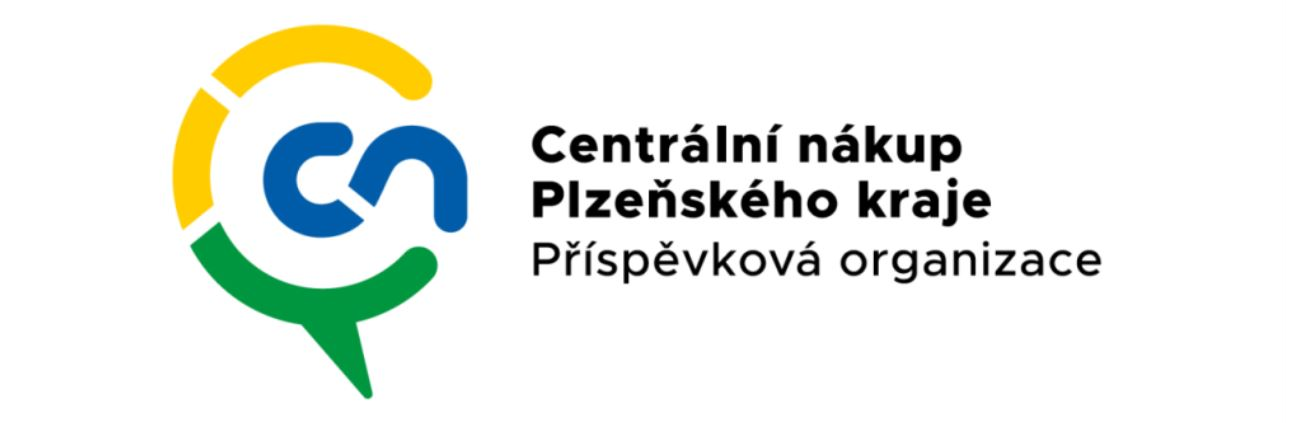 zapsaná v obchodním rejstříku vedeném Kr. soudem v Plzni, oddíl Pr, vložka 723IČO:DIČ:naše zn.: vyřizuje: tel.:e-mail:72046635CZ 72046635………………………………………………….............................................Pluxee Česká republika a.s. Plzeňská 3350/18150 00 PrahaUvedená cena je cena maximální a při jejím překročení je nutné kontaktovat objednatele.Daňový doklad musí obsahovat mimo údaje stanovené zákonem o DPH číslo objednávky (smlouvy) a fakturační adresu dle výpisu z obchodního rejstříku:Centrální nákup Plzeňského kraje, příspěvková organizace Vejprnická 663/56318 00 PlzeňBez těchto údajů bude doklad vrácen dodavateli (zhotoviteli). Splatnost faktury je 14 dní po jejím doručení objednateli.…………………………………………………..datum:08.03.202408.03.2024OBJEDNÁVKA ČÍSLO: Obj-35/24OBJEDNÁVKA ČÍSLO: Obj-35/24Objednáváme u Vás:Objednáváme u Vás:ProduktProduktCena bez DPHstravenky únor 2024 - 384 Ks- 150kč/ksstravenky únor 2024 - 384 Ks- 150kč/ks57 600,00poštovné 270poštovné 270270,00provize 4%provize 4%2 304,00Cena celkem bez DPHCena celkem bez DPH60 174,00DPH	sazba DPH 21 %DPH	sazba DPH 21 %540,54Cena celkem vč. DPHCena celkem vč. DPH60 714,54